CONSERVATORIO DI MUSICA DI STATO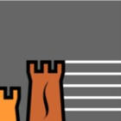 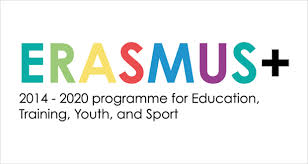 “Antonio Scontrino” - Trapani        			  Programma Erasmus+Anno Accademico 2021/2022Allegato ADomanda di partecipazione studentiMobilità per Studio e/o per Traineeship (tirocinio)Al Direttore del Conservatorio “A. Scontrino” di TrapaniIl/La sottoscritto/a  Cognome _______________________________________________________________Nome___________________________________________________________________data di nascita _____________ luogo di nascita _________________________________codice fiscale ___________________________________________Comune di residenza_______________________________________________________ indirizzo (via, piazza, ecc.)____________________________________________n. _____prov. _____ C.A.P. ______________cell. ________________________________________________e-mail ________________________________________________________________	DICHIARAdi essere iscritto/a al  ______ anno del corso di diploma accademico di I livello (Triennio) in _________________________ corso di diploma accademico di II livello (Biennio) in _________________________ corso di diploma di Vecchio Ordinamento in ________________________________di essere in possesso del Diploma di maturità o Laurea in ___________ conseguito/a nel _______ 	 presso ___________________________________ di _______________di possedere i requisiti previsti dal bando Erasmus+ 		di non aver già beneficiato dello status di studente Erasmus per un periodo di studio (con o senza borsa)  		di aver già beneficiato delle seguenti mobilità LLP/Erasmus per studio e/o per placement		mobilità per studio a.a. __________ n. mesi ___ presso _______________________________						         (Istituto ospitante)		mobilità per placement a.a. __________ n. mesi ___ presso ____________________________						         (Impresa ospitante)di essere in possesso di almeno una delle seguenti conoscenze linguistiche	 Inglese         	 Livello A1      A2      B1      B2      C1      C2 	 Altro _________         	 Livello A1      A2      B1      B2      C1      C2 CHIEDEdi partecipare al Programma Erasmus+ per l’A.A. 2020/2021 per le seguenti Istituzioni e mesi in ordine di preferenza (da considerarsi puramente indicativa): 		per studio 		per traineeship (tirocinio) 	Allega attestazione ISEE aggiornata nel caso di svantaggio socio-economico.Il/la sottoscritto/a autorizza il trattamento dei propri dati personali, ai sensi del D.lgs. 196/2003 e successive modificazioni, ai fini dell’espletamento del bando e ai fini della realizzazione del progetto per le esigenze strettamente connesse all’organizzazione del Programma Erasmus+.Data……………………………		Firma (dello Studente)…………….…..…………………………….……	IstituzioneMesi1) _________________________________________________________________2) _________________________________________________________________3) _________________________________________________________________	ImpresaMesi1) _________________________________________________________________2) _________________________________________________________________3) _________________________________________________________________